Department of EducationRegion III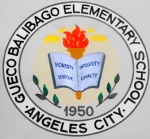 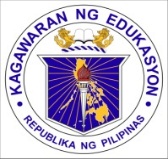 Division of City SchoolsWest DistrictGUECO BALIBAGO ELEMENTARY SCHOOLAngeles City2016-2017FOURTH PERIODICAL TEST SCIENCE 4Direction: Choose the letter of the best answer and write it on the blank before each number.Which of the following types of soil is grainy in texture because of its low water content?Sand                 B. Clay                        C. peat		       D. LoamWhich of the following soil can be used to plant rice?Sandy soil                C. loamChalky soil              D. peaty soil  Where can you find sandy soil?I.Shorelines			II.Beach		III. Farm		IV.RainforestA. I and II			B.II and III		C.III and IV		D. I and IVWhich material can be made from clay soil?I. Pot		II. glass		III. Blanket		IV. Cloth Which of the following are uses of ground water?Drinking                           C. Washing clothesBathing                             D. A,B and C______6. Which of the following is true about fresh water?It is saltyIt is the habitat of aquatic animals like sharks and dolphinsIt is the habitat of aquatic organisms like seaweeds and coralsIt is the type of water in river and ponds______7. Which of the following is true about water?It comprises 20% of the human body                     It removes body wastesIt keeps the body dehydratedIt keeps the community dirty            8. Which of the following is true about the water in the solar system?Water is abundant in all planetsLife is able to exist on earth because water is abundantWater comprises about 10% of the earth’s surfaceLife does not exist in other planets in the solar system because water is polluted there                                                    	    		          1______9. Which of the following food is prepared by boiling water?Pork sinigangFried chickenFrench friesInihaw na bangus______10. How do you keep plants hydrated?Water them everydayExpose them to bright sunlightPlant them in fertile soilKeep them in dark and dry places______11. Which of the following shows that water is used for recreational purposes?A thirsty boy drinks water			A girl swims in a swimming pool during summerA man washes the dirty dishesA woman cleans the car using water______12. Water goes through ____ different phases during the water cycle.Two			B. Three		C. Four		D. Five______13. Which process return the water absorbed by the plants back into the atmosphere?Condensation	    C. PrecipitationTranspiration	    D. Evaporation______14. Which of the following happens during evaporation?Water becomes solid	     C. Water leaves impurities on the groundWater mixes with soil	     D. Water becomes part of the lithosphere______15-16 Study this Weather Report and complete the weather data in the chart below.Weather Elements			Place/ Location______17. Which of the following should be applied to the skin to protect it from too much sunlight?Sunscreen Lotion		C. Moisturizing LotionTanning Lotion      	            D. Hydrating Lotion______18.  Which of the following should you wear to proyect your feet from the flood?Boots		C. SlippersSandals		D. Socks______19. Which should not be in a flooded house?Electric stove		C. Battery operated RadioFlashlight		             D. Mobile Phone______20At what time of the day is the shadow the shortest?9 a.m 		B. 12 noon		C. 6 p.m 		D. 3 p.m______21. What will happen when the sun does not provide warmth on earth?				2All the water on earth will be frozenAll plants will flourishC.  All animals will reproduce quicklyAll organisms will die______22.What is the role of the sun in Photosynthesis?It provides light and energy needed by plantsIt provides the chemical energy needed by the plantsIt evaporates the water on the leaves of the plant It melts the water on the soil beneath the plants_______23. What is the role of the sun in the formation of a typhoon?It causes the evaporation of water from oceansIt causes the formation of water on the leaves of the plantsIt provides the light energy needed to form rainIt provides the chemical energy needed to form clouds_______24. Which of the following is not true about the sun?It drives photosynthesisIt provides warmth to earth.It is the primary source of light.It makes the earth cold and dark	_______25. The evaporation of water in the ocean by the heat of the sun makes ____________  to happen.Water cycle		C. TyphoonRain			D. Snow_______26. Why is the ground water considered clean and usable?Because the micro organisms filter the water                             Because it is naturally filtered by the layer of the rocks and soilBecause the rain water that seeps through the soil is clean                D.Because it is cleaned by the plants that it passes through______27. The water cycle provides for the constant supply of ________ on earthSea waterFresh waterGround waterRain water_______28. Which of the following statements is true?Too little rain on Earth provides more surface runoff  for plantsToo much surface runoff prevents water pollutionDrought in some areas can make plants grow more harvestT hea water cycle shows how  nature collects  and purifies water for living things._______29. Which of the following measures atmospheric temperature ?      Thermometer		C. HygrometerBarometer			D. Anemometer30-31 Study the weather chart and answer the questions below.30. What is the atmospheric temperature in Visayas?______31. What is the direction of the wind in Mindanao?				3______32. Misty is in her house during stormy weather. She notices that the flood water from               the road  goes inside the house and is rising so fast Which of the following should Misty do?Swim to move out of the houseSit on a chair and relaxGo to a higher floor or to the roof of the houseWatch television to know the latest weather report     _______33. Where should you stay during windy weather?Near a postInside a sturdy buildingUnder tall treesNear glass windows_______34. Tom and Troy had an outdoor activity planned for the day. However, the newscaster                                                                                              reported that there is a strong typhoon in the camping area. What should Tom and Troy do?                  Postpone their outdoor activityReprimand the newscasterContinue their outdoor activityGo to the camping area and check if the newscaster is right_______35. What weather instrument is used to measure the humidity or the amount of water vapor content in the atmosphere?Rain Gauge	B. Hygrometer		C. Barometer		D. Anemometer_-_____36. Why is there only few plants that can grow on the clay soil?Because plants’ roots cannot penetrate the surface of the clay soil when it is dry.Because clay soil is alkaline and plants cannot live in alkaline soilBecause clay soil cannot maintain enough water that most plants require.Because clay soil is rocky and dry._______37. What will happen to a rice plant when it is not watered for days?It will wilt			            C. It will bec0me tallerIt will produce grains			D. It will grow______-38. Which of the following is true about the sun and the atmosphere ?The sun heats the sun evenlyThe sun heats the atmosphere differently.The sun does not heat the atmosphereThe sun is heated by the atmosphere				_______39. Ed is standing on a sunny place for the whole day. What will happen to his shadows when the sun sets?               A.His shadow becomes longer.               B. His shadow becomes shorter               C. His shadow becomes part of his body               D. His shadow becomes half of his size.			_______40. The position of the sun as earth rotates and revolves around it causes __________               A . Day and night				C. Water CycleRain	   .				D. Weather GOD IS WATCHING, GIVE HIM A GOOD SHOWDepartment of EducationRegion Division of City SchoolsWest District                  GUECO BALIBAGO ELEMENTARY SCHOOLAngeles CityS.Y. 2016-2017THIRD QUARTERLY TESTSCIENCE 4ANSWERS KEYACAIDDBBAABCBC25 C- 30 CCumulus Clouds AAABDAADABBAA28 CEastCBABAABAADepartment of EducationRegion Division of City SchoolsWest District                  GUECO BALIBAGO ELEMENTARY SCHOOLAngeles CityS.Y. 2016-2017                                     FOURTH PERIODICAL TESTSCIENCE 4                                                            TABLE OF SPECIFICATIONSMetro ManilaFair weather condition all throughout the dayTemperature ranges from 30 C – 35 CBaguio CityLight to moderate northeast wind The sky will be cloudy with brief rain showers in the afternoon and evening. Temperature ranges from 20 C – 24 CBacolod CityOccasional rain shower and thunderstorm in the afternoon with moderate to strong easterly winds.Temperature ranges from 25 C- 30 CMetro ManilaBaguio CityBacolod CityTemperature30 C- 35 C20 C- 24 C15.____________Sky covering16.._______________cloudyDark cloudsTime: 2:00 PMMetro Manila           Visayas         MindanaoTemperature29 C28 C32 CWind SpeedmoderatemoderatelightWind DirectionNortheastNortheasteastSky Coveringcloudycloudyclear       OBJECTIVESNo.of days taughtWeightNo. of items       LEVEL OF DIFFICULTY       LEVEL OF DIFFICULTY       LEVEL OF DIFFICULTY       OBJECTIVESNo.of days taughtWeightNo. of items    Easy     60% Average    30%Difficult    10%1. Compare and contrast the characteristics of different types of soil.2. Explain the use of water from different sources in the context of daily activities.3. Infer the importance of water in daily activities.4. Describe the importance of the water cycle.5. Tell the uses of weather instruments in measuring the different weather components..6. Make simple interpretations about the weather chart.7. Identify safety precautions during different weather conditions.8. Describe the changes in the position and length of shadows in the surroundings as the position of the sun changes.9. Explain the role of the sun in the water cycle10. Tell the effects of the sun on all living things6366256263.13.07.13.13.04.11.13.04.13.075.22.85.25.21.64.45.21.65.22.8  4 (1-4)   3(5-7)   4(8-11)   3(12-14)   2(15-16)   3(17-19)   1(20)3(22-24)  1(21)  1(26)  2(27-28)  2(29,35)   2(30-31)   3(32-34)  125 1 (36) 1(37)  1(39)1 38 1(40) TOTAL45100      4024124